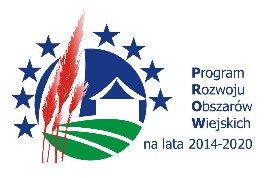 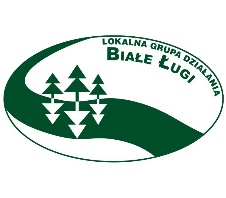 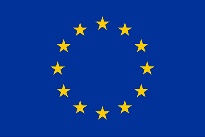 Ostateczna lista uczestników  wyjazdu studyjnego z elementami warsztatu refleksyjnego14-16.02.2019 r.LP.NAZWISKOIMIĘ1.Pracownik LGDPracownik LGD2.Pracownik LGDPracownik LGD3.Pracownik LGDPracownik LGD4.Pracownik LGDPracownik LGD5.Przedstawiciel ŚBRRPrzedstawiciel ŚBRR6.Przedstawiciel ŚBRRPrzedstawiciel ŚBRR7.Przedstawiciel Starostwa PowiatowegoPrzedstawiciel Starostwa Powiatowego8.Przedstawiciel Starostwa PowiatowegoPrzedstawiciel Starostwa Powiatowego9.AdamczykMarcin10.AdamczykSylwia11.BanaśJadwiga12.ChmielewskaAgnieszka13.ChmielewskiKamil14.DulińskaMaria15.DulińskiRyszard16.FąfaraBeata 17.FąfaraTomasz18.GarlickaMałgorzata19.GarlickiRafał20.HajdukMartyna21.JandaLeszek22.JandaZofia23.JankowskaKrystyna24.JankowskiPiotr25.LenartowiczAgnieszka26.LenartowiczRobert27.NiedzielaAnna28.NiedzielaPiotr29.OsmanElżbieta30.OsmanZdzisław31.PniewskaMałgorzata32.PniewskiZdzisław33.PopielskiJacek34.PrzeździeckaBeata35.RożkiewiczIlona36.RożkiewiczSławomir37.SajeckaAnna38.SikoraDorota39.StachuczyMaria40.StachuczyRobert41.SzpakDamian42.ŚmieszekAndrzej43.TuzAndrzej44.TuzAneta45.WalczakEwelina46.WalczakPiotr47.Widomska Zofia48.ZielińskiZbigniew49.KierowcaKierowca50.KierowcaKierowca